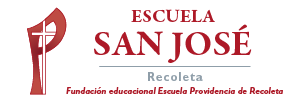                                                                                      Religión primeros Básicos.                                                                             Semana del 11 de mayo.Con la ayuda de un adulto, lee Génesis 1, 12. Que está en la nube y las palabras del Papa Francisco, colorea los dibujos y luego completa el recuadro con las palabras del Papa.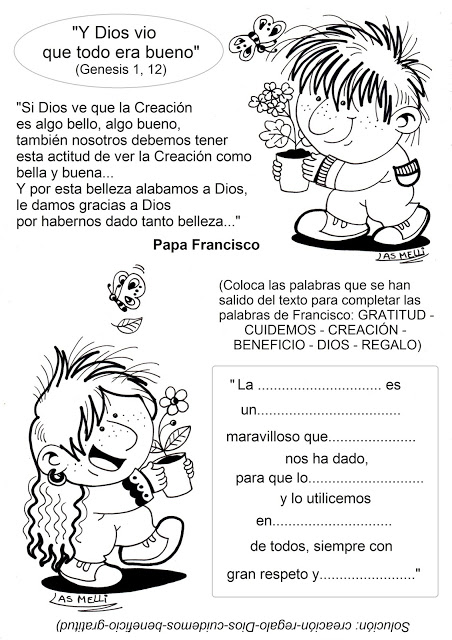 